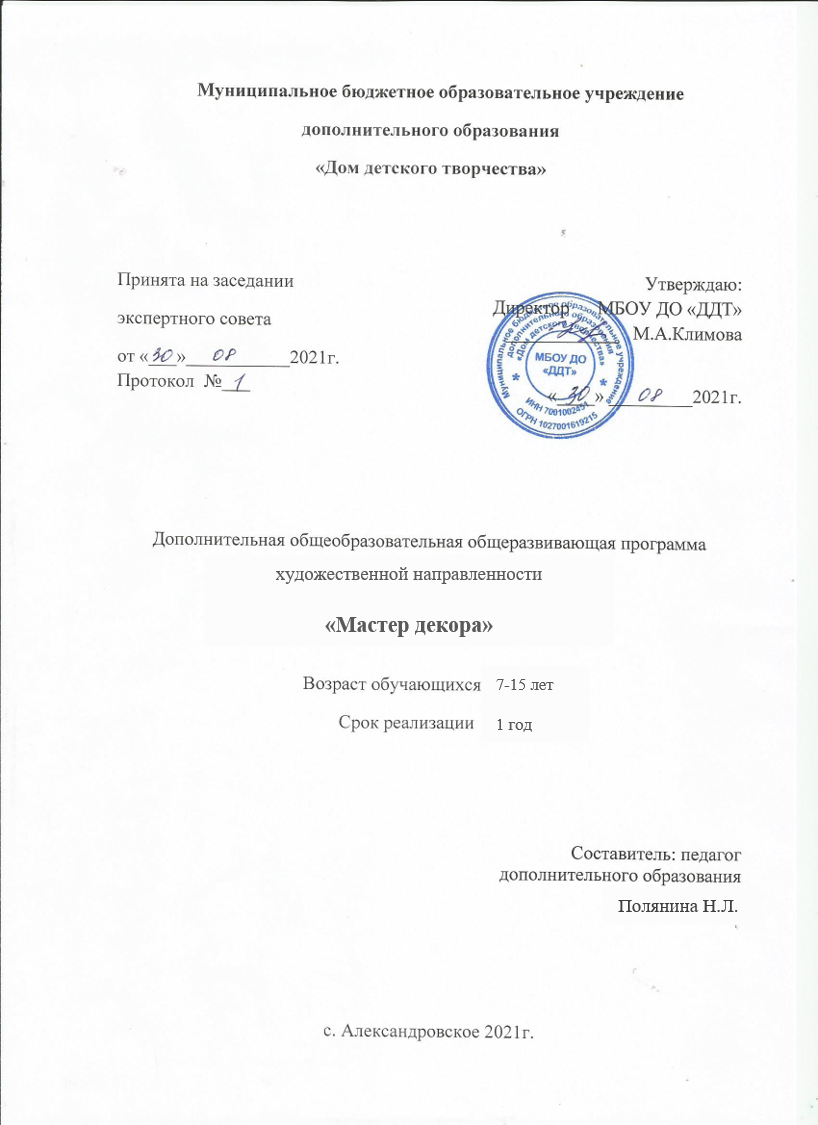 Пояснительная запискаДекоративное творчество является составной частью художественной   направленности дополнительного  образовании. Оно наряду с другими видами искусства готовит обучающихся к пониманию художественных образов, знакомит их с различными средствами выражения. На основе эстетических знаний и художественного опыта у обучающихся складывается отношение к собственной художественной деятельности. Оно способствует изменению отношения ребенка к процессу познания, развивает широту интересов и любознательность, что «является базовыми ориентированиями федеральных образовательных стандартов».Актуальность данной образовательной программы обусловлена тем, что дети в условиях ранней компьютеризации утрачивают образное мышление и творческие способности. В настоящее время возникла потребность дополнить массовое образование творческим, акцентировать в нем духовно-творческое начало, умение и желание создавать что-то новое своими руками. 
Данная программа дает возможность не только изучить основы различных современных техник декоративно-прикладного творчества, но и применить их комплексно в предметном дизайне по своему усмотрению.   

Педагогическая целесообразность образовательной программы состоит в том, что групповые занятия декоративно-прикладным творчеством способствуют развитию творческих способностей детей младшего и среднего школьного возраста, формируют эстетический вкус, улучшают эмоциональное состояние детей.
В современных условиях социально-культурного развития общества главной задачей образования становится воспитание растущего человека способного к творческому саморазвитию, самореализации. Приобретая практические умения и навыки в области художественного творчества, дети получают возможность удовлетворить потребность в созидании, реализовывать желание создавать нечто новое своими руками.Отличительная особенность программы «Мастер декора» представляет собой синтез разных видов декоративно-прикладного творчества. Знания и умения с одной области переносятся в другую, расширяя и углубляя их. Такие техники, как: «Декупаж», «Пейп-арт», «Папье-маше», «Картонаж», по своей сути переплетаются между собой, и дополняют друг друга, что позволяет детям создавать индивидуальные и коллективные авторские творческие работы, используя различные виды и техники декоративно-прикладного искусства. В данной программе нет определенного регламента «что дать учащимся», ребенок сам выбирает, что он хочет создать, исходя из своих возможностей. Занятия осуществляются на основе инновационных технологий педагогического сотрудничества, в форме содружества, соучастия, сопереживания, сотворчества, соуправления, которые способствуют самоутверждению, самовыражению и самореализации детей. Занятия по декоративно прикладному творчеству учат трудолюбию, аккуратности, терпению и самостоятельности, формируют теоретические знания и практические умения в различных видах декоративно-прикладного творчества, расширяют знания обучающихся, развивают фантазию, творческое мышление, художественный вкус, стремление к самопознанию и самоопределению. Программа включает в себя не только обучение, но и создание индивидуальных и коллективных сюжетно-тематических композиций, в которых используются изделия, выполненные в разной технике.   В процессе обучения, возможно проведение корректировки сложности заданий и внесение изменений в программуЦелью программы:  «Развитие  потенциальных художественных  способностей детей , посредством  практической деятельности в различных техниках декоративно-прикладного творчества.» Цель может быть достигнута при решении ряда задач:Образовательные:- Расширить представления о многообразии видов декоративно-прикладного искусства;- Вооружить детей знаниями в изучаемой деятельности, выработать необходимые практические умения и навыки;- Учить замечать и выделять основные средства выразительности изделий;Развивающие:- Реализовывать духовные, эстетические и творческие способности воспитанников, развивать фантазию, воображение, самостоятельное мышление;- Помогать детям в их желании создавать  общественно значимые  работы.Воспитывающие:- Создать условия для формирования и развития у детей интереса и любви к декоративно-прикладному искусству  через активную творческую деятельность и обучение определенным навыкам в освоении художественного мастерства;- Воспитывать художественно-эстетический вкус, трудолюбие, аккуратность;Ожидаемые результаты. В результате обучения по данной программе дети:•научатся различным приемам работы с различными материалами для декоративно-прикладного творчества и изобразительного искусства;•научатся следовать устным инструкциям, читать и зарисовывать схемы изделий;•будут создавать композиции с изделиями;•разовьют внимание, память, мышление, пространственное воображение; мелкую моторику рук и глазомер; художественный вкус, творческие способности и фантазию;•овладеют навыками культуры труда;•улучшат свои коммуникативные способности и приобретут навыки работы в коллективе.В процессе занятий педагог направляет творчество детей не только на создание новых идей, разработок, но и на самопознание и открытие своего "Я". При этом необходимо добиваться, чтобы и сами обучающиеся могли осознать собственные задатки и способности, поскольку это стимулирует их развитие. Тем самым они смогут осознанно развивать свои мыслительные и творческие способности.Период обучения- программа рассчитана на 1 год обучения, для детей 7 – 15 лет.Режим работы:Занятия проводятся 2 раза в неделю по 1,5 часа, продолжительность занятия 40 минут с перерывом между занятиями в 10 минут и индивидуальной работой. Количество детей в группе 10 – 15 человек.  Принципы, лежащие в основе программы:- доступности (простота, соответствие возрастным и индивидуальным особенностям);- наглядности (иллюстративность, наличие дидактических материалов). “Чем более органов наших чувств принимает участие в восприятии какого-нибудь впечатления или группы впечатлений, тем прочнее ложатся эти впечатления в нашу механическую, нервную память, вернее сохраняются ею и легче, потом вспоминаются” (К. Д. Ушинский);- демократичности и гуманизма (взаимодействие педагога и ребенка в социуме, реализация собственных творческих потребностей);- научности (обоснованность, наличие методологической базы и теоретической основы);-«от простого к сложному» (научившись элементарным навыкам работы, ребенок применяет свои знания в выполнении сложных творческих работ).- комплексного развития — взаимосвязь и взаимопроникновение разделов (блоков) программы;- совместного творческого поиска в педагогической деятельности;- принцип личностной оценки каждого обучающегося без сравнения с другими детьми, (помогающий им почувствовать свою неповторимость и значимость для группы).Тематика занятий строится с учетом интересов учащихся, возможности их самовыражения. В ходе усвоения детьми содержания программы учитывается темп развития специальных умений и навыков, уровень самостоятельности, умение работать в коллективе. Программа позволяет индивидуализировать сложные работы: более сильным детям будет интересна сложная конструкция, менее подготовленным, можно предложить работу проще. При этом обучающий и развивающий смысл работы сохраняется. Это дает возможность предостеречь ребенка от страха перед трудностями, приобщить без боязни творить и создавать.        Занятия включают в себя теоретическую часть и практическую деятельность обучающихся.        Теоретическая часть дается в форме бесед с просмотром наглядных материалов.  На практических занятиях дети учатся аккуратности, экономии материалов, точности исполнения работ, качественной обработке изделия. Особое внимание уделяется технике безопасности при работе с техническими средствами, которые разнообразят деятельность и повышают интерес детей.Во время занятий для снятия излишней возбудимости детей, и создания непринужденной и творческой атмосферы, используются аудио записи звуков живой природы и классической музыки. В результате этого, у детей происходит выравнивание психомоторных процессов, изменение их поведения, улучшение личных взаимоотношений. Формы и методы занятийВ процессе занятий используются различные формы занятий:традиционные, комбинированные и практические занятия; лекции, игры, праздники, конкурсы, соревнования и другие.А также различные методы:Методы, в основе которых лежит способ организации занятия:•словесный (устное изложение, беседа, рассказ, лекция и т. д.);•наглядный (показ мультимедийных материалов, иллюстраций, наблюдение, показ (выполнение) педагогом, работа по образцу и др.);•практический (выполнение работ по инструкционным картам, схемам и др.);Методы, в основе которых лежит уровень деятельности детей:•объяснительно-иллюстративный – дети воспринимают и усваивают готовую информацию;• репродуктивный – учащиеся воспроизводят полученные знания и освоенные способы деятельности;•частично-поисковый – участие детей в коллективном поиске, решение поставленной задачи совместно с педагогом;•исследовательский – самостоятельная творческая работа учащихся.Методы, в основе которых лежит форма организации деятельности учащихся на занятиях:•фронтальный – одновременная работа со всеми учащимися;•индивидуально-фронтальный – чередование индивидуальных и фронтальных форм работы;•групповой – организация работы в группах;•индивидуальный – индивидуальное выполнение заданий, решение проблем.При организации работы студии используется дидактический материал. Он включает в себя образцы изделий, выполненные педагогом и учащимися, рисунки, открытки и эскизы, специальную и дополнительную литературу, фотографии детских работ и профессиональных работ, разработку отдельных тематических занятий.Формы оценки планируемых результатов:Для отслеживания результативности образовательного процесса по данной программе используются следующие формы контроля: 1. текущий контроль (в течение всего учебного года); 2. промежуточный контроль (январь); 3. итоговый контроль (май). Занятия не предполагают отметочного контроля знаний, поэтому применяются различные критерии, такие как: - текущая оценка достигнутого самим ребенком; - оценка законченной работы; - участие в выставках; - реализация творческих идей. Основными формами текущего и промежуточного контроля  усвоения дополнительной образовательной программы предполагает:• индивидуальное наблюдение - при выполнении практических приемов обучающимися;• тестирование - при проверке терминологии и определении степени усвоения теоретического материала.Основными формами итогового контроля являются выставки и творческие проекты. Завершающие учебный год творческие работы на свободную тему позволяют не только выявить вид декоративно-прикладной деятельности, художественный материал, к которому тяготеет ребёнок, но и подвести годовой итог работы по программе.Проверка усвоения программы производится в форме собеседования с обучающимися, а также участием в конкурсах, выставках.Учебно-тематический планСодержание:Учебно-методическое и материально-техническое обеспечениеИнформационно – методическое обеспечение:- методическая литература (специальная литература, специализированные журналы, технологические карты).- методический уголок педагога (папки: «Портфолио педагога», «Методическая копилка», «Документация объединения»).Материально-техническое обеспечение:Клей ПВА, «Момент»Хорошо заточенные ножницыЛинейка Акриловые краски, контуры акриловыеДекупажные салфетки и картыЗубочистки и шпажки деревянныеКартон разной плотности и фактурыКисти плоские нейлоновые различной нумерации (№20, 19, 15 и тд..)Скотч бумажный строительныйФальцбейн Зубочистки, деревянные шпажкиФольгаКанцелярский ножКлеевой пистолет и клеевые стержниДекоративные элементы (пуговицы, бусины, стразы, пайетки, ленточки, тесьма и т.д…)Лоскутная палитраЗаготовки для декорирования.Список литературы1.	 «Модный декупаж» Анна Зайцева АСТ-ПРЕСС2.	 «Стильные штучки в технике декупаж» Анна Зайцева АСТ-ПРЕСС 20063.	Декупаж. «Креативная техника для хобби и творчества. Москва ЭКСМО 20084.	Декупаж. «Самая полная энциклопедия» Светлана Юсель Москва «АСТ-ПРЕСС» 20105.	Декупаж «Украшение мебели и предметов интерьера» Михаела Дольд, Христиане Рюкель. АРТ-РОДНИК.6.	Декупаж «Салфеточная техника» Анне Пипер АРТ-РОДНИК.2005.7.    «Техника пейп-арт» Татьяна Сорокина, издательство: АСТ-Пресс Книга8.      Интернетресурсы
fb.ru›article/140363/peyp-art-peyp-art…peyp-art…9.      «Самоделки из папье-маше» – Бельтюкова Н. Б. /-М.: АСТ; СПб: Сова,2006 10.      «Красивые вещи «hand-made» Браиловская Л.В. Арт-дизайн: /Изд.4-е.- Ростов н/Д: Феникс, 2006 11.     «Посиделки с рукоделием: копилка свежих идей» Жадько Е. Г.- /- Ростов. 12.      «Вторая жизнь вещей». Коноплева Н.П. М.: Просвещение,1993г13.      «Самая полная энциклопедия». Родионова С. Папье-маше. Издательство АСТ- Пресс. 2009г.14.       «Папье-маше». Чаянова Г.Н. Издательство Дрофа-Плюс 2007г.17.        «Народное декоративно-прикладное искусство».Рондели Н.Д.  -М.Просвещение,198418.   https://fili-blister.ru/kartonazh-istoriya-razvitie-primene/19.  Картонаж. Практичные вещи из ткани и картона. Диана Пельтихина. Издательство «Хоббитека» 2020 г.20.   https://infourok.ru/master-klass-izgotovlenie-fotoramki-iz-kartona-4048154.html21.   https://www.youtube.com/watch?v=8Xw6qrJBkmo22.   http://www.youtube.com/watch?v=XhFrD4U5hK423.   https://www.mastera-rukodeliya.ru/kartonaj/?page=624.   https://www.mastera-rukodeliya.ru/kartonaj/?page=7№Название разделаКоличество часовКоличество часовКоличество часовФормы контроля№Название разделаТеорияПрактикаВсего1Введение0,5ч             -0,5ч.Наблюдение 2Декупаж2ч.10ч.12чНаблюдение.Опрос.3Пейп-арт2 ч.10 ч.12ч.Наблюдение Опрос. 4Папье-маше3 ч.12 ч.15ч.Наблюдение Опрос.5Картонаж 3ч.12ч.15ч.НаблюдениеОпрос.6Творческая работа, (работа над проектом)5ч36,541,5ч.6ч.Выставка работИтоговое занятие             Итого:                                                               102ч.                         Итого:                                                               102ч.                         Итого:                                                               102ч.                         Итого:                                                               102ч.                         Итого:                                                               102ч.            №Название разделаПрограммное содержание1Введение- Знакомство с детьми;- ознакомление с планом работы и задачами на учебный год;- рассказ о народном декоративно-прикладном творчестве, просмотр образцов и иллюстраций;- инструктаж.2Материалы, инструменты- Организация рабочего места;- Инструменты и материалы необходимые для работы;- Техника безопасности при работе.3Декупаж Предметы интеръераТеория: - История возникновения«Декупажа»;- Знакомство с видами и техниками «Декупажа»;- Подбор инструментов и материалов (Кисти, клей, ножницы, краски, контуры акриловые,салфетки и декупажные карты, декоративные элементы, лак, грунтовки и т.д)Практика: Декорирование различных предметов интерьера (Шкатулки, посуда, зеркала и т.д.)4Пейп-АртКартины и панно;Оформление  предметов интерьераТеория:- История техники «Пейп-арт»;- Подбор инструментов и материалов (салфетки, клей ПВА, ножницы, вода, предмет для декорирования, краски акриловые, лак, грунтовка);Практика:- Изготовление бумажных жгутиков;- подготовка основы под декорирование;- приклеивание на основу по рисунку;- раскрашивание;5Папье-МашеСувениры-предметы интеръераТеория:- История, техники, применение;- Технология изготовления предметов из папье-маше; - Виды клеевой массы для папье-маше, рецепты приготовления клейстера из муки. Подбор макета или форм для изделий из папье-маше;- Подготовка материала;- Этапы изготовления.Практика:- Изготовление изделий;- Грунтовка;- Раскрашивание, оформление.6КартонажШкатулки, панно, домики, фото рамкиТеория:- История техники «Картонаж»;- Виды картонажа;- Подбор материалов и инструментов (картон разной плотности, различные коробки, бумажный скотч, клеевой пистолет, бумага, салфетки, ножницы, канцелярский нож, линейка, карандаш и т.д.);- порядок выполнения работыПрактика:- Разработка эскиза- Изготовление каркаса изделия;- декорирование7Творческая работаСамостоятельный выбор техники исполнения.- Сувениры по календарным праздникам:«День матери», «Новый год», «23 февраля», «8 марта», «Пасха», «9 мая»- Подготовка работ к выставке.